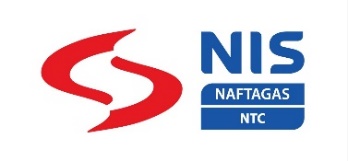 НТЦ НИС – Нафтагас д.о.о. Нови СадБизнис сегмент за интегрисана решењаЛабораторија UpstreamАнкета за кориснике лабораторијских услуга за ______. годинуДатум попуњавања:Подаци о кориснику услуга Лабораторије UpstreamПодаци о кориснику услуга Лабораторије UpstreamОрганизациони деоПодаци о особи која попуњава АнкетуПодаци о особи која попуњава АнкетуПодаци о особи која попуњава АнкетуИме и презимеРадно местоОдељење Лабораторије Upstream чије услуге користите (означите са х)Одељење Лабораторије Upstream чије услуге користите (означите са х)Одељење Лабораторије Upstream чије услуге користите (означите са х)Одељење за анализу стенаОдељење за анализу стенаОдељење за анализу флуидаОдељење за анализу флуидаОдељење за анализу воде и еколошки мониторингОдељење за анализу воде и еколошки мониторинг1.КВАЛИТЕТ КОМУНИКАЦИЈЕ И САРАДЊЕКВАЛИТЕТ КОМУНИКАЦИЈЕ И САРАДЊЕКВАЛИТЕТ КОМУНИКАЦИЈЕ И САРАДЊЕКВАЛИТЕТ КОМУНИКАЦИЈЕ И САРАДЊЕОцена досадашње сарадњеОцена досадашње сарадњеОцена досадашње сарадњеОцена досадашње сарадњеОцена досадашње сарадњеОцена досадашње сарадњеОцена досадашње сарадњеОцена досадашње сарадњеОцена досадашње сарадњеОцена досадашње сарадњеОцена досадашње сарадњеОцена досадашње сарадњеОцена досадашње сарадњеОцена досадашње сарадњеОцена досадашње сарадњеОцена досадашње сарадњеОцена досадашње сарадњеОцена досадашње сарадњеОцена досадашње сарадњеОцена досадашње сарадњеОцена досадашње сарадњеОцена досадашње сарадњеОцена досадашње сарадњеОцена досадашње сарадњеОцена досадашње сарадњеОцена досадашње сарадњеОцена досадашње сарадњеОцена досадашње сарадњеОцена досадашње сарадњеОцена досадашње сарадњеОцена досадашње сарадњеОцена досадашње сарадњеОцена досадашње сарадњеОцена досадашње сарадњеОцена досадашње сарадњеОцена досадашње сарадњеОцена досадашње сарадњеОцена досадашње сарадњеОцена досадашње сарадње1.1Руководилац Лабораторије UpstreamРуководилац Лабораторије UpstreamРуководилац Лабораторије UpstreamРуководилац Лабораторије Upstream12333444555556666677777788888888999999101.2Руководилац Одељењa за анализу флуидафлуидафлуида123344455555666667777778888888899999910101.2Руководилац Одељењa за анализу стенастенастена1233445555566666777777888888889999991010101.2Руководилац Одељењa за анализу воде и еколошки мониторингводе и еколошки мониторингводе и еколошки мониторинг12334455556666677777788888888999999101010102.КВАЛИТЕТ УСЛУГАКВАЛИТЕТ УСЛУГАКВАЛИТЕТ УСЛУГАКВАЛИТЕТ УСЛУГАОцена досадашње сарадњеОцена досадашње сарадњеОцена досадашње сарадњеОцена досадашње сарадњеОцена досадашње сарадњеОцена досадашње сарадњеОцена досадашње сарадњеОцена досадашње сарадњеОцена досадашње сарадњеОцена досадашње сарадњеОцена досадашње сарадњеОцена досадашње сарадњеОцена досадашње сарадњеОцена досадашње сарадњеОцена досадашње сарадњеОцена досадашње сарадњеОцена досадашње сарадњеОцена досадашње сарадњеОцена досадашње сарадњеОцена досадашње сарадњеОцена досадашње сарадњеОцена досадашње сарадњеОцена досадашње сарадњеОцена досадашње сарадњеОцена досадашње сарадњеОцена досадашње сарадњеОцена досадашње сарадњеОцена досадашње сарадњеОцена досадашње сарадњеОцена досадашње сарадњеОцена досадашње сарадњеОцена досадашње сарадњеОцена досадашње сарадњеОцена досадашње сарадњеОцена досадашње сарадњеОцена досадашње сарадњеОцена досадашње сарадњеОцена досадашње сарадњеОцена досадашње сарадње2.1Брзина реаговања на разне захтевеБрзина реаговања на разне захтевеБрзина реаговања на разне захтевеБрзина реаговања на разне захтеве123344555566667777778888888899999910101010102.2Могућност испуњења Ваших захтева Могућност испуњења Ваших захтева Могућност испуњења Ваших захтева Могућност испуњења Ваших захтева 1233445555666677777888888889999991010101010102.3Поштовање договорених рокова и динамике испитивањаПоштовање договорених рокова и динамике испитивањаПоштовање договорених рокова и динамике испитивањаПоштовање договорених рокова и динамике испитивања1233445555666677777888888899999991010101010102.4Благовременост решавања приговора (у случају да сте их имали)Благовременост решавања приговора (у случају да сте их имали)Благовременост решавања приговора (у случају да сте их имали)Благовременост решавања приговора (у случају да сте их имали)1233445555666677777888888899999991010101010102.5Благовременост добијања резултата испитивањаБлаговременост добијања резултата испитивањаБлаговременост добијања резултата испитивањаБлаговременост добијања резултата испитивања1233445555666677777888888899999991010101010102.6У којој мери сарадња оправдава Ваша очекивањаУ којој мери сарадња оправдава Ваша очекивањаУ којој мери сарадња оправдава Ваша очекивањаУ којој мери сарадња оправдава Ваша очекивања123344555566667777788888889999999101010101010Ваш предлог за побољшање сарадње (дати конкретан предлог ако сте на питање 2.2 дали оцену мању од 7):Ваш предлог за побољшање сарадње (дати конкретан предлог ако сте на питање 2.2 дали оцену мању од 7):Ваш предлог за побољшање сарадње (дати конкретан предлог ако сте на питање 2.2 дали оцену мању од 7):Ваш предлог за побољшање сарадње (дати конкретан предлог ако сте на питање 2.2 дали оцену мању од 7):Ваш предлог за побољшање сарадње (дати конкретан предлог ако сте на питање 2.2 дали оцену мању од 7):Ваш предлог за побољшање сарадње (дати конкретан предлог ако сте на питање 2.2 дали оцену мању од 7):Ваш предлог за побољшање сарадње (дати конкретан предлог ако сте на питање 2.2 дали оцену мању од 7):Ваш предлог за побољшање сарадње (дати конкретан предлог ако сте на питање 2.2 дали оцену мању од 7):Ваш предлог за побољшање сарадње (дати конкретан предлог ако сте на питање 2.2 дали оцену мању од 7):Ваш предлог за побољшање сарадње (дати конкретан предлог ако сте на питање 2.2 дали оцену мању од 7):Ваш предлог за побољшање сарадње (дати конкретан предлог ако сте на питање 2.2 дали оцену мању од 7):Ваш предлог за побољшање сарадње (дати конкретан предлог ако сте на питање 2.2 дали оцену мању од 7):Ваш предлог за побољшање сарадње (дати конкретан предлог ако сте на питање 2.2 дали оцену мању од 7):Ваш предлог за побољшање сарадње (дати конкретан предлог ако сте на питање 2.2 дали оцену мању од 7):Ваш предлог за побољшање сарадње (дати конкретан предлог ако сте на питање 2.2 дали оцену мању од 7):Ваш предлог за побољшање сарадње (дати конкретан предлог ако сте на питање 2.2 дали оцену мању од 7):Ваш предлог за побољшање сарадње (дати конкретан предлог ако сте на питање 2.2 дали оцену мању од 7):Ваш предлог за побољшање сарадње (дати конкретан предлог ако сте на питање 2.2 дали оцену мању од 7):Ваш предлог за побољшање сарадње (дати конкретан предлог ако сте на питање 2.2 дали оцену мању од 7):Ваш предлог за побољшање сарадње (дати конкретан предлог ако сте на питање 2.2 дали оцену мању од 7):Ваш предлог за побољшање сарадње (дати конкретан предлог ако сте на питање 2.2 дали оцену мању од 7):Ваш предлог за побољшање сарадње (дати конкретан предлог ако сте на питање 2.2 дали оцену мању од 7):Ваш предлог за побољшање сарадње (дати конкретан предлог ако сте на питање 2.2 дали оцену мању од 7):Ваш предлог за побољшање сарадње (дати конкретан предлог ако сте на питање 2.2 дали оцену мању од 7):Ваш предлог за побољшање сарадње (дати конкретан предлог ако сте на питање 2.2 дали оцену мању од 7):Ваш предлог за побољшање сарадње (дати конкретан предлог ако сте на питање 2.2 дали оцену мању од 7):Ваш предлог за побољшање сарадње (дати конкретан предлог ако сте на питање 2.2 дали оцену мању од 7):Ваш предлог за побољшање сарадње (дати конкретан предлог ако сте на питање 2.2 дали оцену мању од 7):Ваш предлог за побољшање сарадње (дати конкретан предлог ако сте на питање 2.2 дали оцену мању од 7):Ваш предлог за побољшање сарадње (дати конкретан предлог ако сте на питање 2.2 дали оцену мању од 7):Ваш предлог за побољшање сарадње (дати конкретан предлог ако сте на питање 2.2 дали оцену мању од 7):Ваш предлог за побољшање сарадње (дати конкретан предлог ако сте на питање 2.2 дали оцену мању од 7):Ваш предлог за побољшање сарадње (дати конкретан предлог ако сте на питање 2.2 дали оцену мању од 7):Ваш предлог за побољшање сарадње (дати конкретан предлог ако сте на питање 2.2 дали оцену мању од 7):Ваш предлог за побољшање сарадње (дати конкретан предлог ако сте на питање 2.2 дали оцену мању од 7):Ваш предлог за побољшање сарадње (дати конкретан предлог ако сте на питање 2.2 дали оцену мању од 7):Ваш предлог за побољшање сарадње (дати конкретан предлог ако сте на питање 2.2 дали оцену мању од 7):Ваш предлог за побољшање сарадње (дати конкретан предлог ако сте на питање 2.2 дали оцену мању од 7):Ваш предлог за побољшање сарадње (дати конкретан предлог ако сте на питање 2.2 дали оцену мању од 7):Ваш предлог за побољшање сарадње (дати конкретан предлог ако сте на питање 2.2 дали оцену мању од 7):Ваш предлог за побољшање сарадње (дати конкретан предлог ако сте на питање 2.2 дали оцену мању од 7):Ваш предлог за побољшање сарадње (дати конкретан предлог ако сте на питање 2.2 дали оцену мању од 7):Ваш предлог за побољшање сарадње (дати конкретан предлог ако сте на питање 2.2 дали оцену мању од 7):Ваш предлог за побољшање сарадње (дати конкретан предлог ако сте на питање 2.2 дали оцену мању од 7):Молимо Вас да образложите сваку оцену нижу од 7:Молимо Вас да образложите сваку оцену нижу од 7:Молимо Вас да образложите сваку оцену нижу од 7:Молимо Вас да образложите сваку оцену нижу од 7:Молимо Вас да образложите сваку оцену нижу од 7:Молимо Вас да образложите сваку оцену нижу од 7:Молимо Вас да образложите сваку оцену нижу од 7:Молимо Вас да образложите сваку оцену нижу од 7:Молимо Вас да образложите сваку оцену нижу од 7:Молимо Вас да образложите сваку оцену нижу од 7:Молимо Вас да образложите сваку оцену нижу од 7:Молимо Вас да образложите сваку оцену нижу од 7:Молимо Вас да образложите сваку оцену нижу од 7:Молимо Вас да образложите сваку оцену нижу од 7:Молимо Вас да образложите сваку оцену нижу од 7:Молимо Вас да образложите сваку оцену нижу од 7:Молимо Вас да образложите сваку оцену нижу од 7:Молимо Вас да образложите сваку оцену нижу од 7:Молимо Вас да образложите сваку оцену нижу од 7:Молимо Вас да образложите сваку оцену нижу од 7:Молимо Вас да образложите сваку оцену нижу од 7:Молимо Вас да образложите сваку оцену нижу од 7:Молимо Вас да образложите сваку оцену нижу од 7:Молимо Вас да образложите сваку оцену нижу од 7:Молимо Вас да образложите сваку оцену нижу од 7:Молимо Вас да образложите сваку оцену нижу од 7:Молимо Вас да образложите сваку оцену нижу од 7:Молимо Вас да образложите сваку оцену нижу од 7:Молимо Вас да образложите сваку оцену нижу од 7:Молимо Вас да образложите сваку оцену нижу од 7:Молимо Вас да образложите сваку оцену нижу од 7:Молимо Вас да образложите сваку оцену нижу од 7:Молимо Вас да образложите сваку оцену нижу од 7:Молимо Вас да образложите сваку оцену нижу од 7:Молимо Вас да образложите сваку оцену нижу од 7:Молимо Вас да образложите сваку оцену нижу од 7:Молимо Вас да образложите сваку оцену нижу од 7:Молимо Вас да образложите сваку оцену нижу од 7:Молимо Вас да образложите сваку оцену нижу од 7:Молимо Вас да образложите сваку оцену нижу од 7:Молимо Вас да образложите сваку оцену нижу од 7:Молимо Вас да образложите сваку оцену нижу од 7:Молимо Вас да образложите сваку оцену нижу од 7:Молимо Вас да образложите сваку оцену нижу од 7: